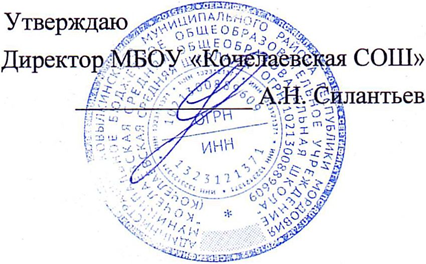 План учебно-воспитательной работыгруппы продленного дняМБОУ «Кочелаевская СОШ»2021-2022 учебный годЦели и задачи воспитательной работы на 2021-2022 учебный годЦель: создание в школе единого воспитательного пространства, главной ценностью которого является личность каждого ребенка, формирование духовно-развитой, творческой, нравственно и физически здоровой личности, способной на сознательный выбор жизненной позиции, на самостоятельную выработку идей на современном уровне, умеющей ориентироваться в социокультурных условияхЗадачи: 1.Поддерживание и укрепление школьных традиций, способствующих созданию общешкольного коллектива и укрепляющих его жизнь.	2.Гуманизациявоспитательного процесса, выражающаяся в создании условий для всестороннего развития личности, для побуждения ее к самоанализу, саморазвитию, самовоспитанию.	3. Воспитание высокой нравственности, патриотизма, культуры поведения и общения, любви к прекрасному, способности к сохранению и воспроизводству общечеловеческих ценностей.	4. Совершенствование оздоровительной работы с учащимися и привитие навыков здорового образа жизни.	5. Совершенствование системы семейного воспитания, повышение ответственности родителей за воспитание детей.Формы работы: конкурсы, викторины, выставки творческих работ, экскурсии, беседы, часы общения, праздники, КТД, презентации, практикумы, физкультминутки, интеллектуальные игры, игры – путешествия, игры на внимание и память, игры-соревнования, спортивные соревнования, проектная деятельность учащихся, индивидуальные консультации.Ожидаемые результаты:- сформировать благоприятную среду внутри детского коллектива для жизнедеятельности школьников;- воспитать ребенка как члена общества; воспитать в нем умение жить в коллективе и считаться с его мнением;- развить самооценку ребенка;- воспитать культуру общения;- обогатить сознание учащихся знаниями о природе, обществе, технике, человеке;- привить любовь к природе, окружающему миру;- воспитать трудолюбие; чувство патриотизма;- развить любовь к родному городу, интерес к культуре и истории;- активизировать работу с родителями и направить их деятельность на повышение уровня знаний и воспитанности учащихся;- развить творческие способности учащихся.Режим группы продленного дняЦели и задачи режимных моментов в группе продленного дняКалендарно-тематическое планирование№ВРЕМЯЗАНЯТИЯ 113:15 – 13:20ПРИЕМ УЧАЩИХСЯ В ГРУППУ213:30 – 14:00ОБЕД314:00 – 14:30ПРОГУЛКА414:35 – 15-10ЗАНЯТИЯ ПО ИНТЕРЕСАМ, КРУЖКИ515:10 – 15:50СПОРТИВНЫЙ ЧАС615:50 – 16:50САМОПОДГОТОВКА816:50 – 17:00ПРОВОДЫ ДЕТЕЙ ДОМОЙРежимные моментыОсновные воспитательные задачи и направления деятельностиПрием детей в группуОрганизация	Корректировка внешнего вида, поведения, настроения учащихся. Обеспечение психологического комфорта. Воспитание культуры поведения и привитие санитарно-гигиенических навыков.ОбедВоспитание культуры поведения, уважительного и бережного отношения к пище, формирование умения входить в общественные помещения и выходить из них, общаться во время еды.Отдых и деятельность на воздухеПрогулкаВосстановление сил, работоспособности. Развитие наблюдательности, любознательности, воспитание любви к природе, родному краю, формирование умения вести себя в свободном общении, играх, соревнованиях.Вне учебные занятияРазвитие индивидуальных склонностей, способностей, интересов. Воспитание нравственных черт современного человека.СамоподготовкаФормирование умения определять цель задания, навыков самостоятельной учебной работы, развитие работоспособности, познавательных потребностей, умения рационально использовать свободное время, осуществлять самопроверку и взаимопроверку, формирование нравственных взаимоотношений в процессе совместной работы и взаимопомощи.Индивидуальная работа с дежурнымиРазвитие творческих возможностей, ответственности и самостоятельности.Подведение итогов дняУпражнения в умении аналитически мыслить, доброжелательно высказываться.ДАТАСОДЕРЖАНИЕ      РАБОТЫПРИМЕЧАНИЕ   01.09День знаний. Торжественная линейка. 02.09Беседа о «Правилах для учащихся».03.09Обмен впечатлениями о летних каникулах.06.09Конкурс рисунка «Мир и дружба на планете Земля»07.09Прогулка.Наблюденние сезонных изменений в природе. 08.09Посещение сельской библиотеки. Беседа «Что за чудо эти сказки» 09.09 Прогулка. Б-диалог «Болезни грязных рук»10.09 Подвижные игры. Конкурс рисунков на асфальте «Как Я провёл лето»13.09Прогулка. Подвижные игры с мячом, со скакалкой и др.Правила поведения в общественных местах.14.09Прогулка. Беседа «Путешествие по Москве»15.09Прогулка. Подвижные игры. Занятия по интересам. 16.09Прогулка.Минифутбол на прогулке.20.09«Весёлый Счёт» Развитие внимания и памяти, математической речи.21.09Прогулка. Игра путешествие «Знаешь ли ты свой город»22.09 Уточнять, расширять знания ПДД.23.09«Осень пришла» - беседа.24.09Прогулка. Беседа о дружбе и взаимопонимание.27.09Прогулка. Подвижные игры .Конкурс на лучшую аппликацию «Золотая осень».28.09Советы Айболита: «зачем мыть руки». Приобщение к здоровому образу жизни, активизирование словаря (микробы, здоровье, чистота). 	29.09Прогулка.  Занятия по интересам. «Моё свободное время. Мое любимое занятие». (беседа – диалог)30.09Подвижные игры. Прогулка. Посещение школьной библиотеки.1.10Прогулка. Круговая беседа «Интересные явления в природе».4.10Прогулка. Конкурс рисунков на свободную тему.5.10Подвижные игры. «День учителя» поздравления учителей с праздником.6.10Прогулка. Беседа о правилах дорожного движения.7.10Подвижные игры. «Осень глазами поэтов и художников» (чтение стихов)8.10Прогулка. Конкурс рисунков «Что за радость эта осень».11.10Беседа диалог «Расскажи о любимом виде спорта».12.10Игры, эстафеты и развлечения на прогулке.13.10Прогулка. Беседа о правилах поведения на улице.14.10Прогулка. Конкурс пословиц и поговорок о труде. 15.10Прогулка. Загадки о природе.18.10«Золотая осень» поделки из природного материала.19.10 Чтение стихов об осени.20.10Прогулка на свежем воздухе. Уход за комнатными растениями.21.10 Беседа. «Были ли вы вежливы».22.10Прогулка. Конкурс загадок об осени (с представлением иллюстраций).8.11Беседа «Хлеб всему голова».9.11Прогулка. Подвижные игры. Игра путешествие «В стране светофоре».10.11Прогулка. Просмотр и обсуждение детских мультфильмов.11.11«Как я провёл каникулы» Коррекция и развитие связной речи (составление рассказа из личного опыта), коммуникативных навыков.12.11Чтение басни Крылова «Стрекоза и муравей».15.11Прогулка. Загадки о школьных принадлежностях.16.11Прогулка. Подвижные игры.  Поделка   из бумага. 17.11 Просмотр мультфильмов и беседа. 18.11 Игры, развивающие память. Развитие внимательности, логики, памяти. Развитие устной речи.19.11 «Одеться по погоде – как это?». Приобщение к здоровому образу жизни, коррекция и развитие произвольного внимания.22.11Прогулка. Любимые рассказы о животных.23.11Прогулка.  Подвижные игры. Правила ПДД.24.11Прогулка. Шашечный турнир.25.11Прогулка. Разговор о правильном питании. 26.11Прогулка. Подвижные игры. Беседа «Комнатные растения и наше здоровье».29.11Просмотр и обсуждение детских мультфильмов.30.11Открытка на «День матери».1.12Этическая беседа: «Вот это стол – за ним едят». Формирование правил культуры еды, поведения за столом, развитие навыков самоконтроля.2.12Прогулка. Конкурс рисунков по ПДД.3.12Посещение   школьной библиотеки.30.11«Вот и осень прошла». Уточнять знания о признаках осени, осенних месяцах, развивать описательную функцию речи.1.12Подвижные игры на свежем воздухе. Беседа –диалог «Береги осанку».2.12 Прогулка. Викторина «По страницам народных сказок».3.12Конкурс «Снежинок»4.12Прогулка. Путешествие «В гостях у зимних месяцев».7.12Беседа –диалог «Понятие-уважение к старшим и в чём оно проявляется».8.12Прогулка. Экскурсия в библиотеку.9.12Прогулка-наблюдение «Что изменилось»10.12Прогулка. Подвижные игры. Беседа: «Что делать, чтобы не болеть?».13.12 Просмотр мультфильмов и беседа.14.12Прогулка. Настольная игра.15.12Прогулка. «Любим добрые поступки». Воспитывать доброе отношение к людям, желание сделать приятное окружающим, активизация словаря.16.12Прогулка на свежем воздухе. Беседа о поведение.17.12Общественно-полезный труд (украсим класс к Новому году)20.12Конкурс поздравительных открыток к Новогодним праздникам.21.12Прогулка. Конкурс загадок. 22.12Игра –викторина «Зимует или нет»23.12Прогулка. Беседа о правилах безопасности во время зимних каникулах.24.12Рисование «Дед мороза».27.12Беседа –диалог «Надо ли подкармливать птиц зимой и почему»11.01Конкурс новогодних рисунков.12.01Новогодний карнавал.13.01«Как я провёл каникулы» Коррекция и развитие связной речи (составление рассказа из личного опыта), коммуникативных навыков.14.01 Повторение и закрепление ПДД, формирование навыков безопасной жизнедеятельности, формирование и развитие навыков самоконтроля, коммуникативных навыков.17.01Прогулка. Конкурс рисунков «Здравствуй Зимушка, Зима!»18.01Прогулка. Чтение-обсуждение «Синичкин календарь» В. Бианки19.01Прогулка. Аппликация «Зимушка, Зима!»20.01Советы Айболита «Как правильно дышать на улице». Совершенствование знаний о своём организме.21.01Беседа-диалог «Как зимуют дикие и домашние животные».24.01Прогулка. Подвижные игры на свежем воздухе. Уроки Мойдодыра «Чистота залог здоровья»25.01Прогулка.  Подвижные игры. Беседа с детьми о «Блокаде Ленинграда».26.01Прогулка. Лепка из пластилина.27.01«Мои комнатные растения». Закрепление знаний об уходе за комнатными растениями.28.01Подвижные игры на свежем воздухе. Повторение правил дорожного движения.29.01Прогулка. Конкурс чтецов «Волшебница Зима»01.02Конкурс рисунков на свободную тему.02.02«Весёлый счёт». Развитие вычислительных навыков, математических понятий и речи, развитие механической и логической памяти.3.02Прогулка. Подвижные игры. Беседа по правилам личной гигиены «Если хочешь быть здоровым».4.02«Январь – году начало, зиме – середина» Уточнять зимние признаки, составлять рассказы о зимних развлечениях, активизация словаря.7.02Подвижные игры на воздухе. Работа с цветной бумагой.8.02Прогулка. Посещение школьной библиотеки.9.02  Беседа о разных профессиях.10.02Конкурс плакатов о правилах личной гигиены.11.02Чтение рассказов Чехов А.П. и беседа.14.02Прогулка. Книги о солдатах.15.02Прогулка. Подвижные игры. Конкурс рисунков.16.02Прогулка. Подвижныеигры.Викторина по ПДД.17.02Чтение отрывка из книги «Князь Владимир».18.02Отдых детей на свежем воздухе. «Умелые ручки» (открытки к 23 февраля)21.02Логические игры. Игры, развивающие память.22.02Прогулка. Настольные игры.24.02Польза овощей и фруктов. Викторина25.02Посещение школьной библиотеки.28.02 «Веселая математика» Развитие вычислительных навыков, логического мышления и быстроты решения математических задач.1.03  Викторина «Живая природа».2.03Подвижные игры на свежем воздухе. Рисуем на свободную тему.3.03Прогулка. Советы Айболита «Как беречь зубы».4.03Прогулка. Подвижные игры. Викторина по сказкам.9.03Беседа-диалог «Берегите лес от пожара!»10.03Прогулка. Открытка маме11.03Прогулка на свежем воздухе. Праздник мам.14.03Прогулка. Конкурс рисунков «Весенние цветы».15.03Читаем стихи о маме.16.03Аппликация из цветной бумаги.17.03Прогулка. Загадки о природе и ее явлениях.18.03Прогулка.Беседа «Береги природу!» 21.03Прогулка. «Умелые ручки» (оригами)22.03Чтение басни И.А.Крылова и беседа.23.03Прогулка. Подвижные игры. «Весенний букет» (рисуем).24.03Беседа-диалог «Кого ты назовёшь героем». 25.03Прогулка на свежем воздухе. Беседа о вежливости.5.04Прогулка. Беседа диалог «Расскажи о своём друге»6.04Конкурс рисунков «Весна-красна»7.04Читаем стихов Плещеев А.Н.8.04Прогулка на свежем воздухе. Настольные игры.11.04Посещение библиотеки. Уточнение знаний о необходимости работы библиотекаря, воспитание положительного отношения к книге как к источнику знаний.12.04Прогулка. Конкурс рисунков о войне.13.04Подвижные игры. Отдых детей на свежем воздухе. Настольные игры.14.04Прогулка. Просмотр мультфильмы о войне.15.04 Презентация о детях – героях войны.18.04Прогулка. Подвижные игры. Конкурс чтецов «Весна»19.04Прогулка. Не шути с огнем.20.04Читаем стихи о войне. Развивать выразительность чтения стихов, умения слушать стихи, развивать восприятие, воображение.21.04Подвижные игры на свежем воздухе. Веселые старты.22.04Чтение рассказов «О воинских подвигах»25.04Прогулка. Подвижные игры. Настольные игры.26.04Прогулка. Конкурс рисунка «все профессии важны, все профессии нужны»27.04Прогулка. Оригами из бумаги.28.04Нарисуем   пейзаж. Совершенствование умения отображать в рисунке впечатления от увиденного, развитие мелкой моторики, творческого воображения.29.04Прогулка. Подвижные игры. Работа с бумагой.30.04Прогулка. Подвижные игры. Рисование на свободную тему.4.05Прогулка на свежем воздухе. Чтение рассказов о лете.5.05Прогулка на свежем воздухе. Беседа: «Личная гигиена в весеннее- летний период».6.05Прогулка. Пословицы и загадки о книге.10.05Прогулка. Подвижные игры. Рисуем на свободную тему.11.05Прогулка Поделки из пластилина.12.05Прогулка. Рисуем весенние цветы.13.05Чтение произведения Толстого Л.Н. «Детство» и беседа.16.05Прогулка. Наблюдение сезонными изменениями в природе.17.05Прогулка на свежем воздухе. Настольные игры.18.05Конкурс рисунков «Миру-Мир».19.05Беседа «Скоро каникулы» Составление правил поведения во время каникул, формирование навыков безопасной жизнедеятельности.20.05Прогулка. Подвижные игры на свежем воздухе.23.05Прогулка. Правила ПДД.24.05Прогулка. Настольные игры.25.05Последний звонок.